Профилактическая беседа о вреде курения        22 апреля у нас состоялась беседа с психологом наркологического диспансера, которая еще раз  рассказала ребятам  о вреде курения и о тех проблемах, которые оно вызывает, также она затронула мифы, связанные с курением.        Более подробно она остановилась не только на том вреде, которое оказывает  курение сигарет и вейпов на организм человека, но и о тех опасностях, которые они влекут за собой. Ведь очень часто электронные сигареты, заправляемые специальными жидкостями, выполнены из некачественных материалов, поэтому взрываются и травмируют курящих.  А последствия курения данных устройств намного страшнее, чем от обычных сигарет.       Также психолог поделилась волшебной фразой, которая поможет отказаться от данного действия, если вы попали в плохую компанию и вас уговаривают попробовать.      Мы очень надеемся, что наши ребята сделают правильный выбор и никогда не навредят  себе. 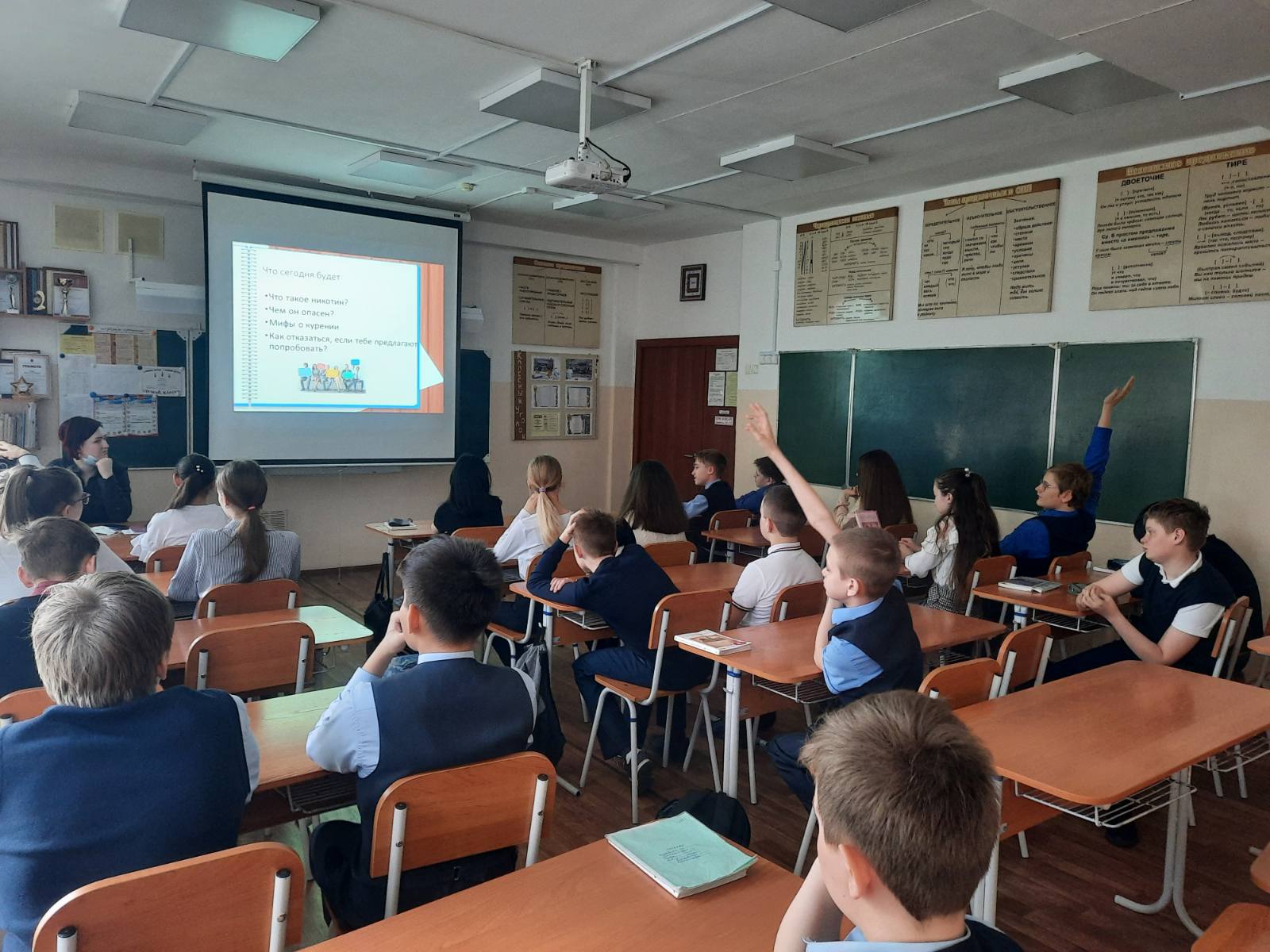 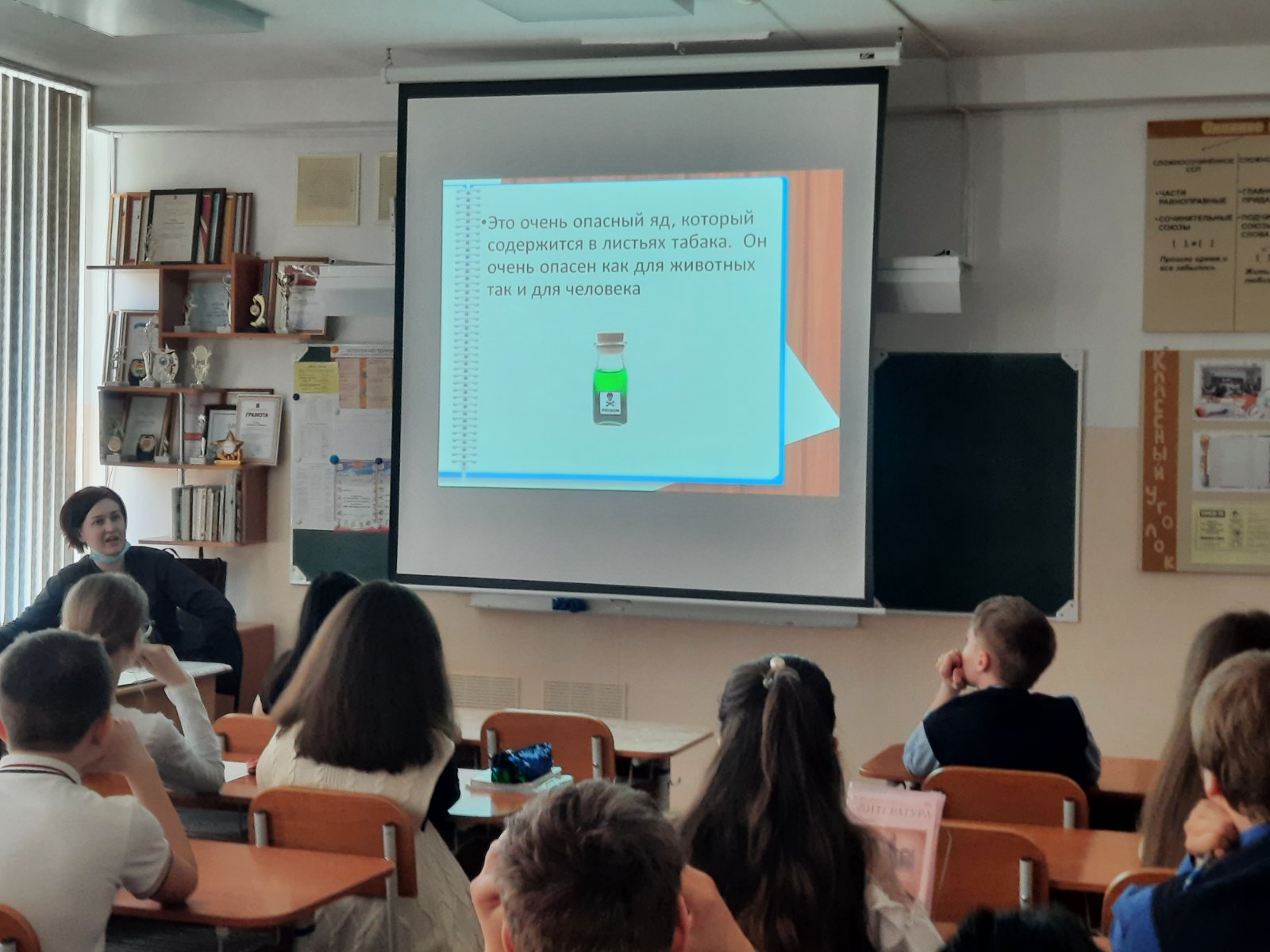 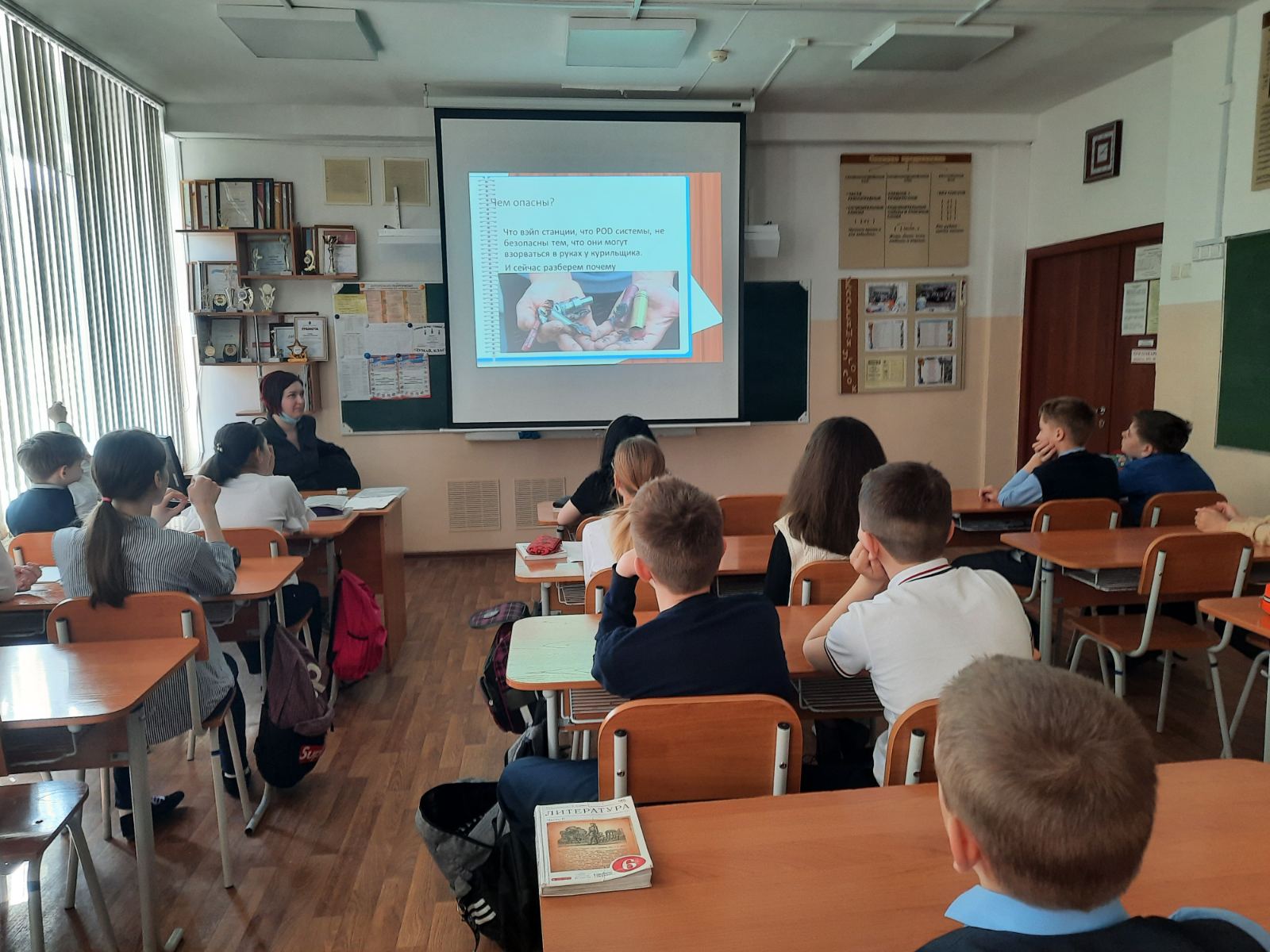 